Schoolpastoraat, waarom?Lees dit verhaal als motivatie om in de sociaal-emotionele leerlingbegeleiding de factor ‘pastoraat’ in te brengen. De visie op leerlingbegeleiding / schoolpastoraat in de jaren 1970-1995 was wel wat anders dan nu doorgaans het geval is. Toen waren de leerlingbegeleiders vooral specialisten, nu  zijn het ook toerusters van collega’s (vooral van de mentoren). Toen was leerlingenzorg ‘los verkrijgbaar’ bij individuele docenten. Nu is leerlingenzorg op veel scholen teamproduct (men spreekt bijvoorbeeld over een Leerling Ondersteuningsteam: LOT) en geïntegreerd met andere onderwijsactiviteiten. Toen was leerlingenzorg vooral iets van binnen de school. Nu zijn er voortdurend ook ondersteuners van buiten de school bij betrokken. Vroeger deden al die leerlingbegeleiders zo goed mogelijk hun best en kregen ze vertrouwen van het management tot er klachten kwamen. Nu zijn alle taken en de onderlinge samenhang daarvan ook op papier gezet zodat de kwaliteit van de begeleiding vooraf geregeld is en achteraf beter gecontroleerd kan worden. Vraag maar eens een leerlingenzorg-nota op van een middelbare school.In deze tekst heb ik de middelbare school voor ogen. Van basisscholen ken ik het thema schoolpastoraat niet (al kent een basisschool diverse vormen van begeleiding). Voor hogere opleidingen is er studentenpastoraat. Dat bestaat zelfs al heel lang.Casus 1Jij bent godsdienstleraar (m/v) op een middelbare school. Je hebt 18 verschillende klassen, dat is ongeveer 450 verschillende leerlingen per week (dat is nog een gunstige situatie voor een voltijdsgodsdienstdocent). Je doet je best om gewoon je lessen te geven en de leerlingen hun opdrachten en toetsen op tijd te laten maken. Je bent  ook vrij veel tijd kwijt met je eigen mentorklas. Je kent je leerlingen niet goed, maar soms vallen toch bepaalde dingen op. Op jouw school is er trouwens naast de mentorbegeleiding onder andere ook nog sociaal-emotionele leerlingbegeleiding.Carola is een leerlinge uit VMBO 4, ze is zestien jaar oud. Jij geeft haar voor het tweede jaar les, maar ze zit niet in jouw mentorklas. Je weet dat ze naar dezelfde kerkelijke gemeente gaat als jij. Daarom heb je haar gezicht iets makkelijker onthouden dan van anderen. Zij valt in jouw lessen nooit op. Stil zit zij in haar bank. Hoe aardig ze ook lijkt, ze heeft weinig contact met klasgenoten. Haar cijfers zijn tot voor kort redelijk geweest, maar sinds de zomervakantie zijn ze gekelderd, niet alleen bij jouw vak, maar ook bij de andere vakken. Dat laatste hoorde je een collega toevallig zeggen. Wat jou ook opvalt, is dat ze erg mager wordt. Er moet iets aan de hand zijn, heb je al bedacht.Wat doe jij als docent? Wat doe je niet? Waarom?Casus 2Hier komt het vervolg:Nog voor jij zelf een besluit hebt genomen over wat je zou kunnen doen, komt Carola in een pauze naar jou toe. Je bent verbaasd, ook een beetje vereerd, maar dat laat je geen van beide merken. Ze vertelt wonderlijk openhartig, maar niet aanstellerig, wat haar probleem is. Ze had gedurende een jaar een vriendschappelijke én seksuele relatie met een oudere Marokkaanse jongen uit haar woonplaats. Haar ouders wisten wel van de vriendschap maar niet van de seksuele verhouding. Daarover voelt ze zich nu schuldig. Ze heeft stiekem dingen gedaan die volgens haar ouders ongetwijfeld niet goed zijn. Daarbij is nu echter een ander probleem gekomen. In de zomervakantie is haar vriend in zijn vaderland getrouwd met een Marokkaans meisje en nu wil hij van haar niets meer weten. Dat geeft haar het gevoel dat ze misbruikt is en dat maakt haar woedend. Ze zegt dat ze er met niemand over gesproken heeft tot nu toe, maar dat ze er zo langzamerhand gek van wordt. Eén van haar  concrete vragen aan jou is: ‘Wat zou God hier nou van vinden? Moet ik me echt schuldig voelen? Ik ben alleen maar zover met hem gegaan omdat hij zo aandrong’. Waarschijnlijk is die vraag over God de reden dat ze bij jou als godsdienstleraar aanklopt.Wat doe jij nu als docent? Wat doe je niet? Waarom?Andere vragen naar aanleiding van deze casus:Welke gelaagdheid zie je in de problematiek van deze leerling?Waarom is volgens jou een school wel of niet geroepen om leerlingen sociaal-emotioneel te begeleiden?Waarom is volgens jou een christelijke school wel of niet geroepen om een leerling pastoraal te begeleiden?Kun je bedenken waarom ze op maar weinig christelijke scholen het woord ‘pastoraat’ willen gebruiken? PC scholen, maar ook reformatorische scholen mijden dat.Is leerlingenzorg een taak voor alle docenten, voor alleen alle mentoren of voor alleen specialisten binnen de school? Hoe zie jij dat?Lijkt schoolpastoraat in jouw idee meer op gemeentepastoraat: de pastor werkt hard, maar gaat zo’n beetje zijn eigen gang. Veel van wat hij doet blijft geheim. Hij is 24 uur per dag beschikbaar. Of lijkt schoolpastoraat meer op hulpverlening: er is een spreekuur, er is een intake, er zijn doorverwijzingen, er is teamoverleg. Het werk gebeurt in kantoortijden. Wat denk je?Wat moeten volgens jou een schoolpastor weten, wat moet hij / zij kunnen en wat voor mens moet hij / zij zijn voordat jij een puber aan zijn / haar begeleiding durft toe te vertrouwen?28 – 7 – 5 – 2 Even met de natte vinger: in elke klas - 28 leerlingen - zitten op een willekeurige dag gemiddeld zeven leerlingen met problemen. Dat is dus een kwart van de leerlingen. Ze voelen zich niet lekker in hun vel, hebben ruzie thuis, of hebben een ernstig zieke oma. Bij de meesten van hen lossen de problemen zich vanzelf op of ze leren er zonder hulp van anderen mee leven. Van die zeven leerlingen hebben er echter twee grote problemen. Denk aan erge angst, groot verdriet, eenzaamheid, depressiviteit, seksuele problemen, eetproblemen, suïcidaliteit, verslaving, langdurige gezinsproblemen. Die komen er zonder hulp niet uit. Wie actuele cijfers wil zien, moet bronnen raadplegen. Achter deze tekst staan een bijlage met een NOS onderzoek uit september 2022.Carola uit de casus is  een leerling met een groot probleem. Het is duidelijk dat haar problematiek gelaagd is. Bijna nooit wordt dat trouwens in een eerste gesprek al zo helder.Er is de sociale component, haar relaties met anderen.Er is de emotionele component, haar gevoelsleven (de relatie met zichzelf)Er is de pastorale component, haar relatie met God.Deze drie lagen bij problemen zijn typisch voor christenen, ook jongeren. Ze zijn er altijd, zelfs als een bepaalde laag niet expliciet aan de orde gesteld wordt door iemand die de hulpvraag stelt. Als er hulp gegeven wordt, moeten er drie dingen gebeuren, aansluitend bij deze componenten. Carola’s sociale leven ligt overhoop. Ze heeft steun nodig bij het opbouwen van een goed contact met haar ouders. Ze moet beter (psychisch en moreel verantwoorder) omgaan met vrienden. Ze moet assertiever worden tegenover seksueel wervende jongens. Haar eigen gevoelsleven (verdriet, boosheid, kijk op zichzelf, behoeften) moet bespreekbaar gemaakt worden. Haar magerte moet aan de orde komen. (Heeft ze soms anorexia?) Haar kijk op God en geloof moet een plaats krijgen in de gesprekken. Is ze schuldig aan wat er gebeurd is? Is ze slachtoffer? Hoe zit het met boosheid en met eventuele vergeving? Hoe denkt Gods Woord over seksualiteit?	Opgroeiende jongeren zijn net schepen die de Atlantische Oceaan gaan oversteken op weg naar de haven van New York. Door problemen kunnen ze aardig uit de koers raken. Hulpverlening is het bijstellen van de koers. Als die maar een paar graden verlegd wordt in de goede richting, mogen we al blij zijn. Dan is het aankomstpunt aan de andere kant van de oceaan al honderden kilometers dichter bij het doel. Een puber met weinig zelfvertrouwen zit na drie gesprekken niet ineens heel anders in elkaar. Als in die gesprekken de koers maar een klein beetje verlegd is, kan daarmee hopelijk voorkomen worden dat deze puber na tien jaar depressief wordt. Zo belangrijk zijn gesprekken met jonge mensen!Hoe reageren docenten?Nu komt echter de vraag: wie voert de gesprekken met leerlingen in moeilijkheden? Hulpverleners? Ambtsdragers? Docenten van school?	Laten we eerst eens nadenken over hoe op veel christelijke scholen een willekeurige docent, van een willekeurig vak, zou reageren als Carola uit de casus voor zijn neus had gestaan. (Deze reacties zijn trouwens wat de morele component betreft typisch voor behoudende christelijke scholen!)Hij (of zij uiteraard) denkt: ‘O, help, wat krijgen we nou toch! Lopen er ook al zulke leerlingen rond op onze school! Hoor eens, ik moet hier lesgeven. Het is niet mijn taak leerlingen te begeleiden bij privé-problemen. Ik ben maar een gewone docent en geen hulpverlener’.  Hij reageert vriendelijk maar kort en zegt dat  Carola beter met een ander kan spreken. Hij maakt haar attent op het bestaan van hulpverleners. Misschien noemt hij wel een bepaald bureau.Hij denkt: ‘Tjonge, wat een problemen en dat bij zo’n jong en voor het oog zo’n net meisje! Ik kan echter niet ingaan op haar pastorale vragen. Ik ben maar een gewone docent en geen pastor. Dat moet een dominee doen.’ Hij zit twee keer per zondag in de kerk, maar acht het niet zijn roeping om samen met een leerling in Gods Woord te lezen over seksualiteit en over schuld en vergeving. Het idee dat hij met een leerling zou bidden, staat zelfs ver van hem. Hij maakt zich daarom vriendelijk van haar probleem af. Hij verwijst haar naar de predikant van haar (en in dit geval ook zijn) gemeente.Hij denkt: ‘Nee zeg, wat een ouders! Die hebben de zonden en de psychische ellende van hun eigen kind niet door.  Wat een opvoeding! Ik ben er echter niet om hun opvoeding over te nemen. Ik ben maar een gewone docent en geen ouder van mijn leerlingen.’ Hij adviseert het meisje dringend om met haar ouders te praten en maakt zich ook nu van haar af.Hij denkt gewoon menselijk: ik voel  betrokkenheid bij deze leerling, maar met deze problemen weet ik gewoon geen raad. Hij reageert vriendelijk maar laat ‘voelen’ dat ze bij hem aan het verkeerde adres is.We maken deze docent nu even mentor. Hij denkt (als mentor): ‘Ik ben geen hulpverlener, ik ben geen pastor, ik ben geen opvoeder van dit meisje. Maar vooruit, het is in het belang van de goede naam van de school om leerlingen een beetje te helpen. Bovendien haalt ze slechte cijfers. Er moet dus iets gedaan worden aan haar zorgen want anders zakt ze voor haar examen. Dat is ook weer niet goed voor de naam van de school.’ Met een zucht in zijn hart over de losgeslagen jeugd van tegenwoordig, maakt hij een afspraak met Carola om op een beter tijdstip uitgebreid(er) over haar problemen te spreken.Ik laat het even hierbij en noem nu niet de mogelijkheid dat een docent vanzelfsprekend en oprecht belangstellend ingaat op de vragen van deze leerling. (Docenten kunnen trouwens ook overenthousiast reageren en te weinig afstand houden tot een kwetsbare leerling. Dat probleem laat ik nu maar rusten.)	Overdrijf ik met de reacties die ik wel genoemd heb? Ik denk het niet. Veel docenten willen niets meer zijn dan (vak)docent. Ze durven of willen geen hulpverlener, pastor of opvoeder zijn. Daarvoor zijn ze niet opgeleid. Ze vinden dat de school ook niet teveel moet komen op het werkterrein van de hulpverleners, ambtsdragers en ouders. Hoogstens moet de school iets doen aan sociaal-emotionele leerlingbegeleiding – zonder de component van het pastoraat - als een stukje service van de school naar ouders toe. Vervolgens kun je dat dan nog weer het beste uitbesteden aan enige specialisten van buiten die af en toe binnen de school gesprekken met leerlingen kunnen voeren. School als begeleidingsinstituutOm op de titel - schoolpastoraat waarom? - een antwoord te kunnen geven, stel ik nu een andere vraag die er alles mee te maken heeft. Heeft de school een begeleidingstaak (dat is impliciet ook een opvoedingstaak) ten aanzien van leerlingen? Ik zeg: ja.	Ik wil de reeds verwoorde magere invulling van leerlingbegeleiding kritisch benaderen. Laat ik nu ook nog even niet spreken over pastoraat en starten bij het sociaal-emotionele. Er zijn goede argumenten voor een stevige invulling van de sociaal-emotionele leerlingbegeleiding. Die verdient een belangrijke plaats in de school. Het is veel meer dan een niet noodzakelijke service van de school aan kinderen en vooral hun ouders, dus onderdeel van de public relations. Het argument dat leerlingen met problemen doorgaans slecht scoren met leren en dus geholpen moeten worden, is ook te zakelijk en teveel een pr-overweging.Scholen zijn instanties van jeugdhulpverlening. Onderwijs is zelf een vorm van jeugdhulpverlening. Jongeren worden geholpen zich kennis en vaardigheden eigen te maken die ze nodig hebben bij een vervolgopleiding en bij het functioneren in de maatschappij. Een jeugdpsycholoog wil dat even goed als een docent Engels. Ze zijn beide jeugdhulpverlener, alleen leren ze de jongelui andere dingen en in een andere context..Schoolgaan is een gebeuren dat leerlingen niet alleen intellectueel  diepgaand beïnvloedt, maar ook sociaal-emotioneel, hetzij negatief, hetzij positief. Tijdens de lessen en in de pauzes en bij andere schoolactiviteiten vindt er groepsvorming en relatievorming plaats. Ook de persoonlijkheidsontwikkeling van leerlingen wordt beïnvloed. Als dat vragen oproept bij jongeren of als er pijnlijke dingen gebeuren, moet dat aandacht krijgen van docenten. Je kunt bijvoorbeeld niet zeggen: ik ben er om wiskunde te geven en ik sluit mijn ogen voor het feit dat een jongen tijdens mijn les gepest wordt. Dat treiteren is immers gekoppeld aan het schoolgebeuren en misschien zelfs met jouw onverschillige houding als docent. Een ander voorbeeld: juist het lesgebeuren en het voortdurend werken voor cijfers, roept bij een deel van de leerlingen faalangst op. Dat is zo eigen aan het schoolgebeuren dat je als docenten nooit kunt zeggen: voor psychische problemen als faalangst moet je maar naar een hulpverlener toe; wij hebben daar niets mee te maken. Een leerling die door de lessen en thuiswerkopdrachten steeds meer vragen krijgt over schepping en evolutie, God en geloof, kun je niet doorverwijzen naar een theologisch deskundige, met het idee dat je daar als docent niets mee te maken hebt. Het zijn jouw lessen immers die de vragen oproepen.We moeten in het onderwijs de hele mens achter de leerling op het oog hebben. Wij mogen mensen niet reduceren tot een voor ons interessant deelgebied. Dat gebeurt in onze samenleving veel. De bakker heeft alleen belangstelling voor hongerige monden en heeft verder nul komma nul interesse in het welzijn van zijn klanten. De ambtenaar verstrekt documenten aan een balie en verder wil hij niets met de mensen die zijn ambtelijke hulp nodig hebben te maken hebben. Een dokter vraagt naar gebroken benen en niet naar gebroken relaties, laat staan naar gebroken zielen. De dominee preekt uit de bijbel en geeft catechese. Wie de jongeren werkelijk zijn die voor zijn neus zitten in de kerk of het catecheselokaal, wil hij soms niet eens weten.  Dit opsplitsen van mensen in segmenten is een bron van eenzaamheid. 	Alle voorstanders van christelijk onderwijs hebben altijd beoogd om leerlingen als complete mensen te benaderen. School is meer dan een instituut van kennisoverdracht. Leerlingen zijn meer dan lege hoofden die vol gepompt moeten worden met kennis. Als docenten zich alleen maar zouden moeten beperken tot een lestaak, is in principe het christelijk onderwijs overbodig. Nee, zeiden de oprichters van christelijke  scholen, leerlingen hebben niet alleen een hoofd, maar ze hebben ook een ziel voor de eeuwigheid. Bovendien is de school de school van de ouders en hebben wij dus samen met de ouders een opvoedingstaak. Die invulling van die taak heeft  alles te maken met wat wij in de christelijke gemeente horen uit het Woord. Wij staan ervoor dat wij als school onze bijdrage leveren aan de christelijke opvoeding. Wij willen dat de leerlingen horen van de twee wegen en door het geloof in Jezus de goede weg leren bewandelen. Wij willen dat ze als jonge christenmensen hun traject in het onderwijs vervolgen of de samenleving ingaan.	Het is zelfs zo sterk dat de aanleiding tot het oprichten van gewone protestants-christelijke en reformatorische scholen juist gelegen is in de dingen om het lesgebeuren heen. Dat bijvoorbeeld een schooldag geopend wordt met schriftlezing, gebed en zang, laat zien dat het christelijke opvoedingsdoel van de school tot het hart van de school hoort. Zo denken de ouders er ook over. Niemand stuurt zijn kind naar een reformatorische school vanwege de kwaliteit van een lesvak. Ouders willen dat er verantwoord over God gesproken wordt, door personeel en leerlingen. Ze willen met een gerust hart de school een deel van de opvoeding laten verzorgen, zoals ze dat ook bij de kinderdoop beloofd hebben. Evangelische ouders zullen er bij een evangelische school niet anders over denken.	Wij willen leerlingen als hele mens benaderen. Ze hebben intellect, ze hebben een ziel. Ze hebben echter ook een psyche, ze hebben ook emoties, ze hebben ook relaties, er is ook de gedragskant aan hun bestaan. Dat laatste heeft met hun wil te maken. Die kanten van de leerling kunnen wij niet negeren. Als alleen de hoofden ons interesseren, zijn we misschien bekwame vakdocenten, maar we geven visie-loos les. Als vanuit onze principes ook de ziel van leerlingen voor ons belangrijk is, tonen we visie. Hoofd en ziel samen zijn echter niet los verkrijgbaar. Dat hoofd en die ziel worden ook door alle andere aspecten beïnvloed. Een leerling die thuis ruzie heeft en daarover tobt, kan niet leren. Z’n hoofd werkt niet. Hij staat echter ook niet meer open voor de schriftlezing, gebed en zingen aan het begin van de schooldag. Hij wordt onverschillig en heeft steeds meer vragen bij God en geloof. Z’n ziel wordt toegesloten. Dus als wij hoofd en ziel serieus nemen, moeten we de rest ook serieus nemen. Bovendien moeten we uitkijken dat onze vrome woorden bij dagopeningen en andere gelegenheden geen toneelstukje worden. We spreken over liefde en bewogenheid. We bidden erom. Dan moeten wij die natuurlijk ook wel tonen aan onze leerlingen. Cijfers geven is niet moeilijk. Een dagopening houden kan een routineklus worden. Warme belangstelling tonen voor leerlingen blijkt voor veel docenten een zware opgave te zijn. Ze missen de lust, de tijd en de visie daartoe.Ook pastoraatIk vind dat bij de integrale benadering van leerlingen dús ook het pastoraat behoort. Lesgeven en leerlingbegeleiding moeten staan in de context van Efeze 6:4. We hebben onze leerlingen op te voeden in de lering / tucht en vermaning / terechtwijzing van de Here Jezus Christus.  Persoonlijke gesprekken met leerlingen over hun vragen, zorgen of problemen staan in dat bezielende verband. Wij willen met onze leerlingen ergens naartoe. In de renbaan van het leven moeten we samen met onze leerlingen de eindstreep voor ogen houden, waar Christus wacht (Hebr. 12:2). Het moet ons dan raken als we zien dat onze leerlingen onder lasten en / of zonden bezwijken en de wedloop dreigen te staken (Hebr. 12:1). Zoals herders hun schapen leiden, moeten wij onze leerlingen weiden. We wijzen de weg, vangen ze op als ze in nood zijn, waarschuwen voor dwaalwegen, geven te eten en te drinken. We luisteren naar leerlingen, spreken met hen, vermanen hen, vertroosten hen, we helpen hen, aanvaarden hen, we worstelen met hen, we begeleiden hen, we gaan samen op weg, alles in de navolging van Christus. Indirect of impliciet verwijzen naar God is te weinig. Christelijke hulpverlening – hulpverlening binnen de christelijke school – kan niet zonder het expliciete spreken over God. Anders is het zielloze hulpverlening. (Dit wil overigens niet zeggen dat in elk persoonlijk gesprek met leerlingen geloofsthema’s centraal staan en dat er altijd uit de Schrift gelezen en gebeden moet worden. In elk gesprek mág daarvoor ruimte zijn, die al naar gelang het gesprek verloopt, benut kan worden.) Sociaal-emotionele leerlingbegeleiding sec is mensgericht en eigenlijk doelloos. Juist de factor pastoraat geeft aan dat we met onze leerlingen ‘iets’ voor ogen hebben. (Dit vereist trouwens wel verdere doordenking. Ook pastoraat begint met luisteren, luisteren, luisteren en mag niet te sturend of zelfs manipulerend zijn.)	Laat in de kerkelijke gemeente er beroeps- en ambtshalve pastoraat bedreven worden, wij hebben in de school ook een pastorale taak. Dat heeft alles met die dagopeningen te maken. We zeggen op school niet: de dominee moet maar uit de bijbel lezen, dat doen we niet. Waarom zouden we dan wel zeggen: de ambtsdragers moeten maar met leerlingen pastorale gesprekken voeren? Wij zijn allen herders voor elkaar. Ik vind het onbegrijpelijk wanneer christelijke scholen het woord ‘pastoraat’ vermijden in de leerlingbegeleiding. Hoogstens is er sprake van sociaal-emotionele begeleiding. Als je daarvoor kiest, laat je feitelijk het hart en de ziel van leerlingen op  essentiële momenten in de kou staan. Je splitst de leerling weer op in delen en verwijst hem voor pastoraat door naar een ander loket. Dat kan toch niet? Een christelijk meisje dat seksueel misbruikt is (denk aan de casus), heeft  emotionele,  relationele én pastorale problemen.  Als ze door die kluwen van problemen op school vastloopt, kun je toch niet over een deel van haar vragen spreken? Uiteraard zijn specialisten soms nodig, maar dat maakt het niet overbodig om in de schoolbegeleiding ruimte te laten voor al haar vragen. Dan kan het  zinvol zijn om regelmatig samen met een leerling uit de bijbel te lezen en samen te bidden. Als een leerling ernstige faalangst heeft, dan ben je toch te beperkt als je alleen maar huiswerkproblemen bespreekt en angst voor onvoldoendes? Zo’n leerling heeft niet alleen een negatieve kijk op het eigen presteren. Hij heeft bijna altijd ook een negatieve visie op mensen (‘die zijn erop uit om mij af te laten gaan of te veroordelen’) en op God (‘God geeft mij ook alleen maar onvoldoendes’). Als ik een leerling serieus neem, moet ik naar al die aspecten vragen.	Ik sprak een reformatorische jeugdpsycholoog en vroeg aan hem of hij wel eens met zijn cliënten uit de bijbel las en in gebed ging. Zijn antwoord was: ‘Nee, dat zie ik niet als mijn directe taak. Als een jongen of meisje zelf met geloofsvragen komt, ben ik wel bereid om daarop in te gaan. Bidden en bijbellezen doe ik echter niet. Dat is voor een predikant.’ Dit is de secularisatie van de hulpverlening! De hulpverlener beperkt zich tot zijn deelterrein en is niet eens meer bereid om dat te integreren met het dienen van God en leven uit het geloof. Op school is dat precies hetzelfde. Als wij als school de leerlingen niet als hele mensen benaderen en op belangrijke momenten geen belangstelling hebben voor hun hart en ziel, dragen wij bij aan groeiend ongeloof bij hen en aan de uitholling van het christelijk gehalte van de school.School als bolwerk en vertrouwde omgevingIk wil nog een paar redenen noemen waarom wij als school een belangrijke taak hebben op het terrein van de sociaal-emotionele én pastorale begeleiding van leerlingen. 	In onze samenleving vallen allerlei sociale structuren weg waardoor veel mensen tussen wal en schip terechtkomen. Het laatste grote bolwerk in de samenleving dat nog van geen wankelen weet, is de school. Hier wordt iedereen in de gaten gehouden. Leerlingen klagen niet voor niets dat de school soms net een gevangenis lijkt. Dat betekent dat de school een steeds belangrijkere plaatst wordt voor de preventie van problemen:door reguliere begeleiding van leerlingen (mentorgesprekken met leerlingen en ouders moeten ook over het welbevinden van de leerlingen gaan en niet alleen over cijfers)door normale extra aandacht voor risicoleerlingendoor sociaal-emotionele-pastorale thema’s in lessen en in voorlichtingsbijeenkomsten (voor ouders) aan de orde te stellen door trainingen aan te biedendoor diverse vormen van ondersteuning aan te bieden bij het lerenVervolgens wordt de school steeds belangrijker voor interventie bij problemen. Die komen toch, ook al is er preventie.door problemen te signalerendoor leerlingen met problemen te begeleidendoor leerlingen die niet binnen de school geholpen kunnen worden door te verwijzendoor, na de verwijzing, nazorg te verlenen (Misschien is ‘neven-zorg’ een betere term. Je dropt een leerling niet bij een hulpverlener maar houdt zijn ontwikkeling blijvend in de gaten.)Het zou prachtig zijn als juist de christelijke scholen zouden uitblinken in het vormgeven van deze steeds belangrijker wordende taak. Waarom? Omdat ze van leerlingen houden als complete mensen.	Zelfs de kerkelijke gemeente bereikt nog maar een beperkt deel van haar jongeren. Er is weinig zicht op hen. In de kleine kerken is dat nog wel wat beter dan in de grote. Als er al een pastoraal oog is voor jongeren in een kerkelijke gemeente – dat is ook nog niet altijd het geval! – dan komt er van jeugdpastoraat doorgaans toch maar weinig terecht. Het is dan mooi meegenomen als de school de pastorale taak van de gemeente kan aanvullen.	De laatste reden is deze. Jongeren met problemen praten daarover niet graag met specialisten. Soms is dat nodig, maar het liefst willen ze dat voorkomen. Daarnaast praten veel jongeren niet graag met hun ouders over hun problemen, omdat ze boos op hen zijn of hen juist willen sparen. Naar een ambtsdrager gaan ze ook al niet graag toe, meestal omdat ze geen enkele band met zo iemand hebben. Het is dan een uitkomst als ze op school hun uitlaatkleppen kunnen vinden. Bovendien is dat goed voor hen. Vissen moet je in het water helpen. Leerlingen die in de vertrouwde omgeving van de school met (enigszins) vertrouwde mensen kunnen spreken, worden het minste gestigmatiseerd en zijn ook het snelste geholpen of (toch) doorverwezen. Heeft  de school een begeleidingstaak? Ik zeg enthousiast: ja. Ik vul dat als volgt in: een docent geeft niet alleen les, hij is ook hulpverlener op sociaal-emotioneel terrein. Hij is ook opvoeder en pastor. Gelukkig is hij dat niet alleen. Kerk, gezin en school ondersteunen elkaar.Praktische invullingIedere school doet aan leerlingenbegeleiding. Iedere school zet dit ook weer (iets) anders op. De sociaal-emotionele begeleiding / het schoolpastoraat (=SEB/SP), is wat mij betreft zo informeel mogelijk opgezet. Het is duidelijk opgezet (iedereen weet wie bij wie waarvoor moet zijn). Het is laagdrempelig opgezet (geen verplichte binnenschoolse doorverwijs-route, geen spreekuur op een vaste tijd, geen directe bemoeienis van managers of directeuren van afdeling; ouders mogen rechtstreeks contact opnemen met een begeleider).	De hoofdtaak van het team SEB/SP is het begeleiden van individuele leerlingen, het geven van groepstrainingen aan leerlingen, het toerusten van collega’s, het informeren van ouders, het onderhouden van contacten met hulpverleners.Beschrijf hoe de leerlingenzorg op je (stage)school is georganiseerd, welke onderdelen van zorg er zijn, welke mensen de zorgtaken hebben en welke visie achter het geheel zit.  Hoe denken ze op de school over het aspect ‘pastoraat’? Probeer te achterhalen, bijvoorbeeld via internet, of er scholen zijn die over ‘schoolpastoraat’ of ‘leerlingenpastoraat’ spreken. Hoe vullen zij dat dan in? (Is de schoolpastor bijvoorbeeld een hulpverlener van leerlingen of is hij de liturg van de school of is hij de docent die levensbeschouwelijke zaken en zingevingsvragen in school bespreekbaar moet maken of is de schoolpastor aangesteld om leerlingen in contact te brengen met spiritualiteit?)Bedenk manieren om leerlingen te bereiken / leerlingen jou te laten bereiken met  sociaal-emotionele/pastorale vragen. Noem bekende manieren, maar probeer ook nieuwe te bedenken.Bijlage 1De plaats van de leerlingbegeleiding in de schoolEr zijn meerdere visies op leerlingbegeleiding (leerlingenzorg) en er zijn ook verschillende schema’s om die in kaart te brengen.Het eenvoudigste onderscheid is:Er is een smalle visie op leerlingbegeleiding. Het onderwijsleerproces staat centraal. Leerlingen moeten zich aanpassen aan het schoolsysteem. Ze krijgen begeleiding als hun leerprestaties of sociale prestaties te wensen over laten. De begeleiding is een extra en staat naast het onderwijsleerproces.Er is een brede visie op leerlingbegeleiding. De docent is meer opvoeder en coach. Het overdragen van kennis en vaardigheden gebeurt in samenhang met de zorg voor de sociale, psychische en lichamelijke ontwikkeling van de leerlingen. Het leefklimaat in de school en de klas en de werkwijze van de docenten staat principieel permanent in discussie. Het welbevinden van de leerlingen staat centraal.In beide gevallen is er wel een gelaagdheid in de leerlingbegeleiding. De eerste lijn van begeleiding zijn de mentoren, de tweede lijn zijn specialisten binnen de school en de derde lijn zijn specialisten (artsen, psychologen, pedagogen etc.) buiten de school. In de tweede visie zal de verantwoordelijkheid voor de begeleiding echter zo laag mogelijk gelegd worden. De grootste verantwoordelijkheid ligt bij alle docenten en de mentoren. De specialisten zijn meer de toerusters en niet meer zozeer de uitvoerders van het werk.De accenten in de leerlingbegeleiding zijn ook per school verschillend: sommige scholen investeren  in het voorkomen van problemen (er is hoogbegaafdenbeleid nog voor zich een hoogbegaafde leerling heeft aangemeld); andere reageren pas als zich een probleem voordoet en passen dan het beleid aan (er wordt hoogbegaafdenbeleid opgezet als er hoogbegaafde leerlingen in school blijken te zijn); weer andere scholen zien problemen niet als schoolprobleem maar als individueel probleem. Alleen in bijzondere gevallen wordt er iets aan gedaan (voor een individuele hoogbegaafde leerling wordt een apart leertraject ontwikkeld, maar er wordt geen hoogbegaafdenbeleid op poten gezet.)De leerlingbegeleiding in een school omvat drie terreinen:leren leren (remedial teaching e.d.)leren kiezen (vakkenkeuze, beroepskeuze)leren leven (sociaal-emotionele leerlingbegeleiding).N.B.: aan de laatste vorm haak ik aan met ‘schoolpastoraat’.  Het is ook interessant om die tak van begeleiding ‘leren leven’ te noemen. Dat suggereert niet alleen het brede verband van leerlingbegeleiding (en van het hele schoolgebeuren!). Schoolgaan staat in het kader van leren leven! Dat suggereert zelfs niet alleen dat leerlingen voor hun leven soms speciale hulp nodig hebben. Voor ‘leren leven’ is ook visie op het leven nodig. Dan komen we op het terrein van zingeving en zo ook op het terrein van identiteit en levensbeschouwing. Bij leren leven hoort pastoraat dus helemaal thuis.Vroeger (tot 2000?) kenden de scholen bijna allemaal het specialistenmodel: er was een remedial teacher, er was een decaan en er liep een leerlingbegeleider / counselor / schoolpastor rond. Die deden hun werk prima. Leerlingen werden ook snel naar hen doorverwezen. Maar bijna niemand wist wat de specialisten deden en niemand voelde zich verantwoordelijk om zelf ook iets van hun taak te doen. De mentor was slechts de uitdeler van papieren (stencils van de decaan, rapporten e.d.). Meestal was er geen visie geformuleerd op leerlingbegeleiding. De specialisten voelden zich machtig.Daarna kwam – en dat is nu nog zo op veel scholen – het mentormodel. De specialisten zijn gebleven, maar rusten nu de mentoren toe en vangen de problemen op die de mentoren niet aankunnen. Er is duidelijk meer visie in de school op leerlingbegeleiding. Nu ontwikkelt zich, als gevolg van de onderwijsvernieuwingen, het geintegreerde model. Sommige scholen zijn al helemaal zover (vooral scholen met een wat moeilijker leerlingenpopulatie zien de noodzaak ervan in). De vakdocenten zijn de begeleiders geworden, niet alleen voor de vakinhoud, maar ook voor alles van het leren leren, leren kiezen en de sociaal-emotionele begeleiding, voor zover dat in hun lessen past. De mentor vult aan en bij hem komen de lijntjes samen. ‘Alles’ komt aan bod in (begeleidings)lessen, speciale programma’s, individuele gesprekken. Specialisten zorgen nog steeds voor de toerusting. De leerling draagt zelf ook een grote verantwoordelijkheid in het ontwikkelen van zijn eigen leerproces. De schoolleiding heeft visie op leerlingbegeleiding, geeft de prioriteiten aan, faciliteert in middelen en ruimten en heeft een scholingsplan.Hieronder volgt een overzicht van schooltypen en de plaats van de leerlingbegeleiding (leerlingenzorg). Het zijn vier typen. Een paar kenmerken van de school worden aangestipt. Scholen evolueren zich altijd van één naar twee naar drie naar vier. Een stap overslaan kan eigenlijk niet. ‘Stilstaan’ kan wel en mag ook. Elk schooltype kan goed functioneren, terwijl er geen behoefte bestaat zich in de richting van een volgende fase te ontwikkelen. Er zijn ook mengvormen. Hoe complexer de problematiek van onderwijs en zorg is (denk aan de schoolpopulatie, het schooltype, de identiteit van de school, de plaats van de school in stad of regio), des te noodzakelijker is het voor een school om door te groeien naar type vier. De bron van het volgende, enigszins aangepaste schema is de brochure ‘Levensbreed leren’ van het KPC uit 2003 (nog steeds te vinden op internet).In welke categorie valt je (stage)school? Waaraan zie je dat?Bedenk voor- en nadelen van de kijk op de relatie onderwijs-zorg in de verschillende typen.Zou de christelijke identiteit (positief of negatief) te maken kunnen hebben met de keuze van een school om volgens een bepaald type te functioneren? Of zou dat er niets mee te maken hebben? Zou je zelf op grond van jouw kijk op identiteit een keuze kunnen maken?Bijlage 2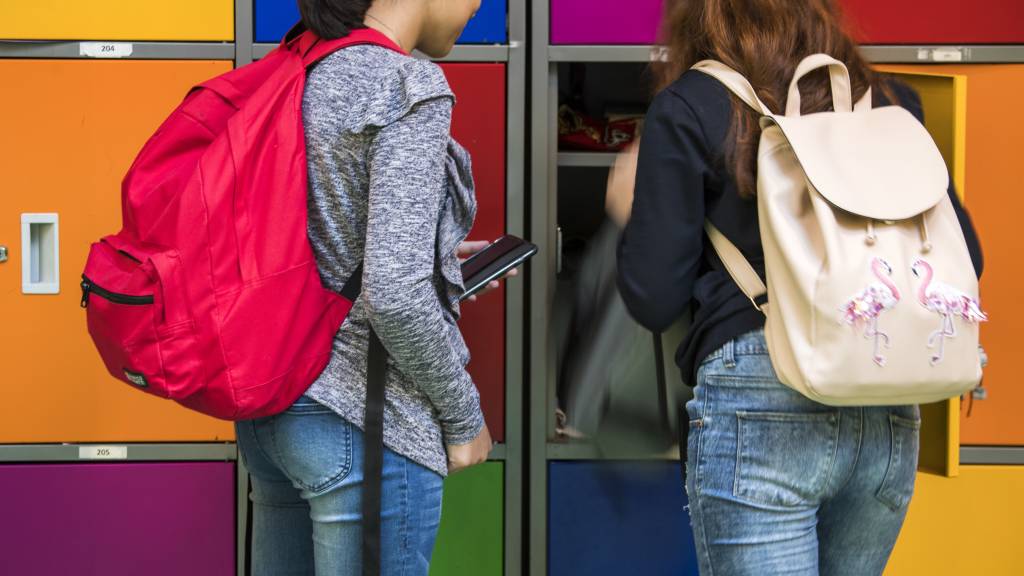 NOS/Jeroen van EijndhovenNOS Nieuws Woensdag,  16-9-2022'Gekke inhaalslag' meisjes: vaker gedragsproblemen, meer drugs- en alcoholgebruikSlaapproblemen, nervositeit, een angstig gevoel, rusteloosheid: jongeren tussen de 11 en 16 jaar kampten de afgelopen vier jaar (veel) vaker dan voorheen met dit soort klachten. Vooral meisjes hebben tussen 2017 en 2021 mentale problemen ontwikkeld, concluderen onderzoekers in een rapport over de gezondheid en het welzijn van Nederlandse scholieren.Volgens Marloes Kleinjan, hoogleraar Youth Mental Health Promotion aan de Universiteit Utrecht en programmahoofd Jeugd bij het Trimbos Instituut, kunnen daar meerdere verklaringen voor zijn. Maar allereerst wil ze kwijt dat meisjes op het gebied van mentale gezondheid in het algemeen altijd slechter scoren dan jongens. "Zij hebben relatief vaker last van gevoelens van angst en depressieve gevoelens, prestatiedruk en schoolstress."Meer behoefte aan sociaal contactDe coronacrisis heeft die klachten versterkt - bij alle scholieren, maar dus vooral bij meisjes. "Jongeren geven aan dat ze in coronatijd last hebben gehad van het gebrek aan contact en verbinding", weet Kleinjan. "En meisjes hebben daar doorgaans meer behoefte aan dan jongens: zij staan meer in verbinding met bijvoorbeeld hun vriendinnen. Door de coronamaatregelen hebben ze die sociale steun lange tijd moeten missen."Ook gevoelens van onzekerheid spelen mee, zegt Kleinjan, waar meisjes vaker last van hebben dan jongens. "Dat vertaalt zich bij hen in prestatiedruk en schoolstress." Door corona zijn deze klachten toegenomen, doordat veel scholieren lessen hebben gemist en de online lessen minder goed konden volgen.Meisjes in Nederland zijn minder gelukkig dan vijf jaar geleden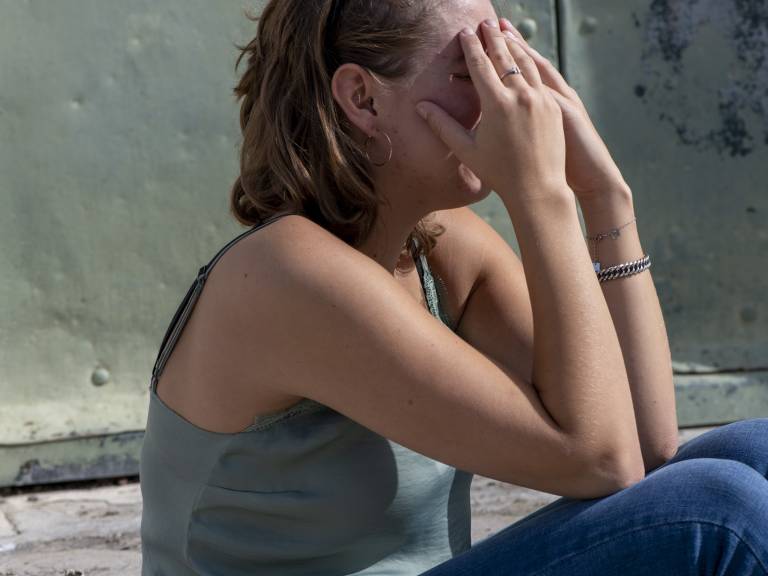 Cijfers uit het onderzoekMeisjes op de middelbare school gaven hun leven in 2021 gemiddeld het cijfer 6,7. In 2017 was dat nog een 7,3. Ter vergelijking: mannelijke leerlingen van de middelbare school gaven hun leven in 2021 een 7,5 en in 2017 een 7,9.Op de middelbare school had 70 procent van de meisjes en 49 procent van de jongens minstens één keer per week last van psychosomatische klachten, zoals slaapproblemen, nervositeit en lichamelijke problemen als hoofdpijn en buikpijn zonder aanwijsbare fysieke oorzaak.Emotionele problemen, zoals stemmings- of angstklachten, kwamen in groep 8 voor bij ongeveer 1 op de 3 meisjes en bijna 1 op de 7 jongens. Op de middelbare school rapporteerde bijna de helft van de meisjes emotionele klachten, tegenover 13 procent van de jongens.Kleinjan, die zelf ook onderzoek doet naar het welbevinden van jongeren, noemt nog een onderdeel waarop meisjes de afgelopen vier jaar 'hoger' scoorden dan voorheen: alcohol- en drugsgebruik, gedragsproblemen en hyperactiviteit."Eerder zagen we dit soort problematiek in het algemeen vaker bij jongens dan bij meisjes", zegt ze. Maar dat beeld is een beetje aan het kantelen, laat het onderzoek zien.Recalcitranter dan vóór coronaZo rapporteerde in het voortgezet onderwijs 42 procent van de meisjes en 32 procent van de jongens vorig jaar symptomen van hyperactiviteit en aandachtsproblemen. Wat betreft het gebruik van alcohol en drugs was er geen verschil meer tussen jongens en meisjes."Meisjes maken een soort gekke inhaalslag", concludeert Kleinjan, die zich haast te zeggen dat dat woord eigenlijk te positief klinkt. Waar de 'inhaalslag' vandaan komt, is volgens haar moeilijk te zeggen. Mogelijk speelt ook hier de nasleep van de coronacrisis een rol."We horen van leerkrachten dat het gedrag van scholieren echt is veranderd. Ze lijken recalcitranter en vinden het moeilijker om zich aan te passen in een groep." Dat geldt overigens zowel voor jongens als meisjes.Meer jonge vrouwen nemen antidepressiva, 'tijdens corona zag ik niemand'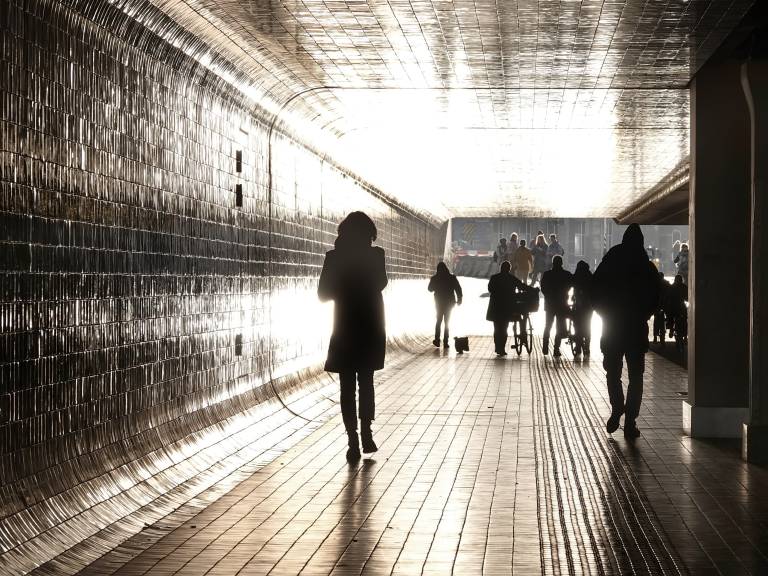 PrestatiedrukDe vraag is in hoeverre de mentale gezondheid van scholieren, nu de coronacrisis (grotendeels) voorbij is, weer zal verbeteren. Volgens de onderzoekers heeft corona slechts een ontwikkeling versterkt die al langer bezig was: die van de toenemende prestatiedruk op school.Sociale mediaHet onderzoek dat vandaag is gepubliceerd, laat zien dat ruim een derde van de middelbare scholieren minder tijd besteedt aan huiswerk vanwege sociale media. Bij meisjes gaat het zelfs om bijna de helft. De vraag is welke invloed het gebruik van sociale media had op hun mentale gezondheid. Eerder deze week concludeerde gedragsonderzoeker Natasia Griffioen van de Nijmeegse Radboud Universiteit in haar promotieonderzoek dat de effecten van sociale media niet zo schadelijk zijn als veel mensen denken. Ze vertelde erover in het NOS Radio 1 Journaal, luister hier het fragment terug."Die prestatiedruk komt overal terug", zegt de Utrechtse hoogleraar Kleinjan. "Scholen worden afgerekend op bijvoorbeeld hun slagingspercentage. Dat werkt door op ouders, die het beste willen voor hun kind. Dus als je die prestatiedruk wil aanpakken, moet je als maatschappij een breed debat voeren: wat vinden we belangrijk? Cognitief excelleren of goed in ons vel zitten?"Voor scholieren die als gevolg van de druk met mentale problemen kampen, is het belangrijk om daarover te blijven praten, zegt Kleinjan. "Juist als je het gevoel hebt dat je ouders bijdragen aan de druk, is het van belang dat ze dat weten." Voor een 14-jarige scholier is het natuurlijk moeilijk om dat gesprek aan te gaan, maar, aldus Kleinjan: "Ouders staan vaak meer open voor een gesprek hierover dan jongeren misschien denken."Psychologen moeten Belgische scholieren mentaal fit houden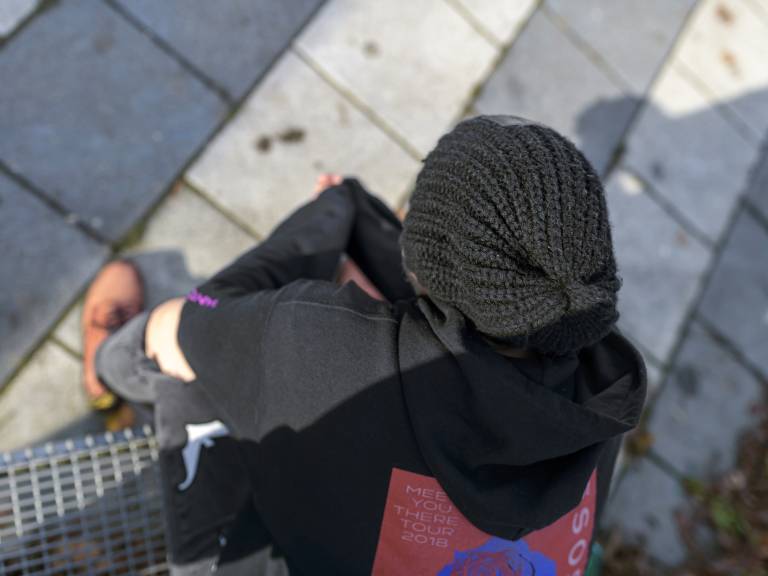 Type 1, de vakkenschoolType 2, de activerende schoolType 3, de flexibele schoolType 4, de school als schakel in de ketenSturing van de schoolorganisatieInhoudelijke sturingProcessturingIntegrale processturingIntegrale processturing met partnersFunctioneren in de regioInformeren van betrokkenenCommuniceren met betrokkenenSamenwerken met derden bij meerwaarde voor leerlingenSamen ontwikkelen en uitvoeren met partnersCentrale doelstellingSchoolloopbaan ontwikkelingLeerontwikkelingLoopbaan ontwikkelingLevensloopbaan ontwikkelingVisie op zorgCuratief via hulpverlening en alarmering. Ad hoc oplossen van leerproble-men. Beperkt zorgaanbod.Curatief en preventief, via een gestandaardi-seerd zorgaanbodMaatwerk. Er wordt ingespeeld op de behoeften van leerlingen. Standaard zorgaanbod en ook speciale activiteiten voor leerlingenPro-actief beleid. Flexibele leer-, zorg-, en vormings-arrangementen, afgestemd op wensen leerlingen. Trajecten ook buiten de school.SchoolleidingBepaalt hoe de leerlingenzorg wordt ingevuldStemt het zorgbeleid af op inbreng zorg- specialistenCoachend, draagt verantwoordelijk- heid voor onderwijs en zorg over aan kernteamCommuniceert met alle medewerkers over de strategie. Laat medewerkers functioneren in netwerken.ZorgbeleidGebaseerd op voldoen aan wettelijke eisen. Ad hoc reageren in dagelijkse praktijk; de zorg is zelfstandig ten opzichte van het onderwijsGebaseerd op de visie van de school en op de resultaten van de zorg; de zorg is gedeeltelijk geintegreerd met het onderwijsGeintegreerd onderwijs- en zorgbeleid, afgeleid van de visie, vertaald in concrete, meetbare doelen. Gericht op de verbetering van de organisatie als geheel.Zorg is geintegreerd in onderwijs en leven, gericht op het zo goed mogelijk verloop van de overgang van de ene naar de andere school; ook afstemming op samenwerkende partners (bijv. politie)Centraal uitgangspunt voor de programmeringVakinhoudenLeerprocessen van de leerlingenLeer- en zorgvragen van de leerlingen en hun oudersLeer- en zorgvragen van de leerlingen en hun ouders in hun maatschappelijke en culturele contekstOnderwijsaanbodVakkenVakken en vak- overstijgende en geintegreerde programma’sGeintegreerde programma’s binnen schoolGeintegreerde programma’s binnen en buiten de schoolCentrale doelSchoolloopbaan- ontwikkelingLeerontwikkelingLoopbaanontwik- kelingLevensloop- baanontwikkelingKern leer- en zorgconceptOverdragen; de leerling leert door overdrachtLeren leren; de leerling wordt door activerende werkvormen en verschillende manieren van leren gestimu- leerd leertsof actief te verwervenIntegreren zorg en leren leren; leerlingen zijn medeverantwoor- delijk voor eigen competentieont- wikkeling en persoonlijkheids- vormingIntegreren zorg, leren leren en leven; leerlingen zijn medever-antwoorde lijk voor eigen levensloopbaanont- wikkeling en persoonlijkheids- vormingSturing leer- en zorgprocesDe docent stuurt en verwijst; leerling volgt. Mentormap en deskundigen- dossierDe docent begeleidt en verwijst; de leerling is actief; gedeelde sturing; handelinsplannenTeamlid coacht; de leerling is actief in eigen tempo; gedeelde en zelfsturing; portfolio en persoonlijk ontwikkelingsplanidem Rol docent / zorgverlenerVakdidacticus; specialist op eigen zorgterreinBegeleider van het leer- en ontwikkelings- proces Coach van het leer- en ontwikkelings- procesCoach van de levensloopbaan-OntwikkelingOrganisatie docenten en zorgverlenersVaksecties; overleggroep per zorgdomein; docenten en zorgspecialisten werken naast elkaarVaksecties; vak- overstijgende projectgroepen; multidisciplinair zorgteam; alle docenten moeten beperkte zorgvaardigheden hebbenMultidisciplinaire teams (resultaat- verantwoordelijk); alle medewerkers beschikken over zorgkennis en zorgvaardighedenMultidisciplinaire  teams met externe partners (politie, maatschappelijk werk e.d.)Deskundigheids- bevordering docenten en zorgverlenersOp initiatief van de medewerkers; ontwikkeling van vak of zorg- bekwaamheidOp basis van een scholingsplan; ontwikkeling van procesmatige aanpakIdem; plus een brede competentie- ontwikkeling voor integreren zorg en onderwijsOp basis van het scholingsplan van de school en de partners; brede competentie- ontwikkeling voor integreren onderwijs, zorg en leven